РОССИЙСКАЯ ФЕДЕРАЦИЯСОВЕТ  ДЕПУТАТОВ СЕЛЬСКОГО  ПОСЕЛЕНИЯ                          НИЖНЕМАТРЕНСКИЙ  СЕЛЬСОВЕТ Добринского  муниципального  района Липецкой области59-я сессия  V созыва  РЕШЕНИЕ12.05.2020г.                            с. Нижняя Матренка                            № 262 -рсО внесении изменений в Положение «О налоге на имущество физических лиц на территории сельского поселения Нижнематренский сельсовет Добринского муниципального района Липецкой области».Рассмотрев проект решения «О внесении изменений в Положение о налоге на имущество физических лиц на территории сельского поселения Нижнематренский сельсовет Добринского муниципального района Липецкой области», предоставленный администрацией сельского поселения Нижнематренский сельсовет и с целью контроля за своевременным поступлением налога на имущество физических лиц на территории сельского поселения Нижнематренский сельсовет Добринского муниципального района Липецкой области», руководствуясь Федеральным законом от 06.10.2003                № 131-ФЗ «Об общих принципах организации местного самоуправления в Российской Федерации», Налоговым Кодексом РФ, Уставом сельского поселения Нижнематренский сельсовет Добринского муниципального района, учитывая решение постоянной комиссии по правовым вопросам, местному самоуправлению и работе с депутатами, Совет депутатов сельского поселения Нижнематренский сельсоветРЕШИЛ: 1. Внести изменения в Положение «О налоге на имущество физических лиц на территории сельского поселения Нижнематренский сельсовет Добринского муниципального района Липецкой области» прилагаются.2. Направить указанный нормативный правовой акт главе сельского поселения Нижнематренский сельсовет для подписания и официального опубликования в районной газете «Добринские вести».3. Настоящее решение вступает в силу со дня его официального опубликования.Председатель Совета депутатов сельского поселения Нижнематренский сельсовет                                                          С.Н.БирюковПринятырешением Советом депутатов сельского поселения Нижнематренский сельсовет от 12.05.2020г. № 262-рсИзмененияв Положение «О налоге на имущество физических лиц на территории сельского поселения Нижнематренский сельсовет Добринского муниципального района Липецкой области».     Внести в Положение «О налоге на имущество физических лиц на территории сельского поселения Нижнематренский сельсовет Добринского муниципального района Липецкой области» принятое решением Совета депутатов сельского поселения Нижнематренский сельсовет от 10.11.2017 г  № 114-рс (в редакции решения №186-рс от 19.11.2018г.), следующие изменения:1.в пункте 3 «Установить налоговые ставки в следующих размерах»:в таблице строку пятую,  столбца "Объект налогообложения" изложить в новой редакции: Хозяйственных строений или сооружений, площадь каждого из которых не превышает 50 квадратных метров и которые расположены на земельных участках для ведения личного подсобного хозяйства, огородничества, садоводства или индивидуального жилищного строительства.2. Настоящие изменения вступают в силу со дня его официального опубликования и распространяются на правоотношения, возникшие с 01.01.2020 года.Глава сельского поселения Нижнематренский сельсовет                                                     В.В.Батышкин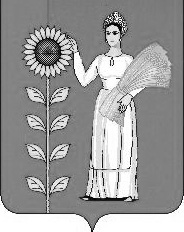 